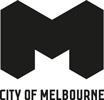 First Nations CommitteeCode of ConductMarch 2024Acknowledgement of Traditional OwnersThe City of Melbourne respectfully acknowledges the Traditional Owners of the land we govern, the Wurundjeri Woi-wurrung and Bunurong / Boon Wurrung peoples of the Kulin and pays respect to their Elders past and present. We acknowledge and honour the unbroken spiritual, cultural and political connection they have maintained to this unique place for more than 2000 generations.   We accept the invitation in the Uluru Statement from the Heart and are committed to walking together to build a better futureForewordAt the City of Melbourne we set and uphold high ethical standards. As an organisation, we think not just about what we do but also how we do it through our people, the way we work and our customers’ experience.The rules and guidelines in this handbook give examples of how all Committee members are expected to behave, and provide the boundaries within which we must operate.Council’s vision is that the City of Melbourne is a city of possibility – where the world meets and the extraordinary happens. It’s critical that we have a shared understanding of how we collectively work. The code provides instructions and advice as we work to make the difference for Melbourne and its people.The code works in close harmony with our values and culture. A constructive culture is critical to realising our vision. Everyone plays a part in creating our culture at the City of Melbourne.The code cannot describe every requirement or present all the details of our policies. Committee members must use their own judgement in applying these rules and guidelines. It is up to you to seek information if you are unclear on any area of conduct.What do you need to do?Read it: please read this code and make sure you understand it. If there is anything you don’t understand it is your responsibility to ask.Agree to it: you must agree to abide by the code by signing and returning this document to Council.Live it: we expect you to always work and behave in accordance with the code.We encourage you to speak up if you see a potential breach of the code or if there is an opportunity to improve the ways we work.Breaches of the code are a serious matter and can result in sanctions up to and removal from the Committee.Together, we can uphold and protect the high ethical standards we have set for ourselves and our organisation and achieve our vision of a leading organisation for a leading city.Section 1:	Understanding and using the CodeWhy do we need a code of conduct?The City of Melbourne serves the community and Council and aims to be a leading organisation for a leading city. That’s why it’s important we provide the best possible service.Committee members should also respect and promote the human rights set out in the Victorian Charter of Human Rights and Responsibilities. This includes making recommendations consistent with human rights, and actively implementing, promoting and supporting human rights.Committee members should adhere to the code and not breach its principles.The CEO will exercise judgement and action where an appointed member may need to be removed from the committee due to poor conduct.Disclosable Interest ProtocolThe Disclosable Interest Protocol and Declaration applies to all Council’s Advisory Bodies. In addition to this code, all committee members will comply with the Disclosable Interest Protocol and Declaration.Section 2:	Commitment to our peopleFairness, equity, diversity and inclusionThe City of Melbourne promotes inclusivity, diversity, fairness and equity. This means the differences between the ideas, aspirations and needs of people are considered and valued equally.The principlesAt the City of Melbourne, we recognise and embrace the diversity each person brings. Our aim is to create an environment of trust, mutual respect and appreciation where everyone is treated fairly and with respect, and has the opportunity to realise their full potential.Committee members are encouraged to feel confident that the diversity of their experiences will be valued and supported, regardless of their age, breastfeeding employment activity, gender identity, disability, industrial activity, lawful sexual activity, marital status, parental status or status as a carer, physical features, political beliefs or activity, pregnancy, race, religious belief or activity, pregnancy, race, religious belief or activity, sex, sexual orientation, personal association (whether as a relative or otherwise) with a person who identifies to any of listed attributes.Your responsibilityValue diversity and consider diversity in recommendations, program and policy advocacy.Speak up if you see or hear things that are not in the spirit of our commitment to fairness, equity and inclusivity or if you are concerned about discriminatory behaviours.Know the policies which guide behaviour, address gender inequality and challenge attitudes and behaviours around issues such as violence against women.Workplace diversity and inclusion ensures everyone enjoys the opportunity for full participation. City of Melbourne supports the development and achievement of well-informed and culturally-appropriate business outcomes.It also involves managing and recognising the value of individual differences in the workplace.Diversity and inclusion are important because we value and embrace all contributions. Everyone is able to bring something unique due to different backgrounds, varying work and life experiences, and multiple perspectives. Collectively this makes us a better organisation.What do we mean by ‘diversity’?Diversity consists of all visible characteristics such as age, cultural diversity, ability, gender identity, sexual orientation and language. It also includes characteristics such as education, caring responsibilities, socio-economic background, life experiences, opinions and working styles. Diversity recognises the characteristics of the whole person and treats all individuals, customers and the communities in which we operate – with fairness and respect.What do we mean by ‘inclusion’?Inclusion is the way our organisational culture, values and behaviours make a person feel welcomed, respected, valued and included. An inclusive environment draws on the unique differences of its people; where all people are treated fairly and respectfully with equal access to opportunities and resources. There are anti- discrimination and equal opportunity laws that support fairness, equity, diversity and inclusion. These laws apply to how we treat each other. It is your responsibility to be aware of the relevant laws and comply with them.Ask yourselfAm I being fair and respectful?Are my personal feelings, prejudices or preferences influencing my decisions?Am I using inclusive language?How will I respond if I witness behaviour that is not respectful?Section 3:	Harassment and bullyingHarassment occurs when someone engages in conduct that would make a reasonable person feel offended, humiliated or intimidated because of their age, breastfeeding employment activity, gender identity, disability, industrial activity, lawful sexual activity, marital status, parental status or status as a carer, physical features, political beliefs or activity, pregnancy, race, religious belief or activity, pregnancy, race, religious belief or activity, sex, sexual orientation, personal association (whether as a relative or otherwise) with a person who identifies to any of listed attributes or some other attribute specified under anti-discrimination legislation.The PrinciplesThe City of Melbourne does not tolerate bullying or harassment.We do not tolerate any action, conduct or behaviour which is humiliating, intimidating or hostile.Bullying, harassment and discrimination may lead to removal from the Committee.Your responsibilitySpeak up and tell the person if you’re upset by their actions or behaviour. Explain why and ask them to stop.Report inappropriate behaviour.We all have a responsibility to create a positive, safe environment which is free from harassment, discrimination and bullying.Bullying is repeated, unreasonable behaviour directed toward an individual or group of individuals that creates a risk to health and safety. There is no place for harassment or bullying at the City of Melbourne. Not only does it go against our values, it is unlawful and breaches our policies. It is fundamental that we recognise and value the diversity of others, and ensure that City of Melbourne is free from discrimination, harassment and bullying.Ask yourselfHave I behaved in an intimidating or threatening manner?Have I made inappropriate jokes or comments?Have I distributed or displayed potentially offensive material? If I’m witnessing behaviour that goes against our values, do I need to step in and say something? Am I supporting a culture of inclusion?What is bullying?Bullying occurs when a person or group of people repeatedly act unreasonably towards an individual or a group.Unreasonable behaviour includes victimising, humiliating, intimidating or threatening. Whether the behaviour would be considered as unreasonable is based on whether a reasonable person might see the behaviour as unreasonable in the circumstances. Bullying behaviour creates a risk to health and safety.Examples of bullying include:behaving aggressivelyteasing or practical jokespressuring someone to behave inappropriatelyexcluding someone from work-related eventsunreasonable work demands.Section 4:	Drug and alcohol use and a smoke-free workplaceWe’re committed to ensuring that you’re able to safely perform the requirements of the role as a Committee member.The PrinciplesIf you are affected by alcohol or drugs, you should not attend a Committee meeting.The possession or use of illegal drugs at any City of Melbourne location is strictly prohibited in line with the law.Exposure to other people’s smoke is a hazard. That’s why it’s important that City of Melbourne premises are smoke-free.Your responsibilityDo not smoke or use an e-cigarette within any of our premises or vehicles, or within five metres of any entry point to our premises and vehicles.Be aware of the impacts of your smoke drift on other people’s health. Exposure to high levels of environmental tobacco smoke can increase the risk of heart disease by 50 to 60 per cent, as well as increasing the risk of stroke and nose and sinus cancer among non-smokers.Do not litter. Protect our buildings and equipment through keeping them clean and discarding of cigarette butts appropriately.Next steps and key contactsThank you for reading the First Nations Committee Code of Conduct. It provides you with acceptable standards of behaviour for the way we work. As a member of a City of Melbourne committee you are required to adhere to and uphold these standards.